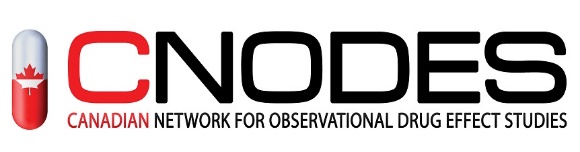 CNODES VIRTUAL SEMI-ANNUAL MEETING - NOVEMBER 2-6, 2020CNODES VIRTUAL SEMI-ANNUAL MEETING - NOVEMBER 2-6, 2020Observational Studies for Real-World Evidence: Challenges and OpportunitiesPresenter: Samy Suissa, CNODESDiscussant: Kelly Robinson, Health CanadaView Plenary HereImplementing the Prevalent New User Design in Multi-Database Studies: Practical Challenges and Lessons LearnedPresenters: Kristian Filion, Anat Fisher, Fangyun Wu, Lisa Lix, CNODESModerator: Pierre Ernst, CNODESView Symposium HereDrug Safety in Pregnancy: Challenges and Solutions in the Modern Era of PharmacoepidemiologyPresenter: Sonia Hernandez-Diaz, HarvardDiscussants: Colin Dormuth and Robert Platt, CNODESView Presentation HereTrainee Research RoundupPresenters: CNODES TraineesModerator: Colin Dormuth, CNODES Training TeamView Trainee Pres. HereDisseminating your Research Evidence: Creating an End of Grant KT PlanPresenters: Sharon Straus, St. Michael’s Hospital and Kim Barnhardt, CMAJModerator: Ingrid Sketris, CNODES KT TeamView KT HereHealth Data Research Network Canada: An OverviewPresenters: Kim McGrail, UBC; Nicole Yada, ICES; Juliana Wu, CIHIModerator: Lisa Lix, CNODESView HDRN HereBiases in Evaluating Safety and Effectiveness of Drugs for COVID-19: Designing Real-World Evidence StudiesPresenter: Christel Renoux, CNODESDiscussant: Samy Suissa, CNODESView RWE Pres. Here